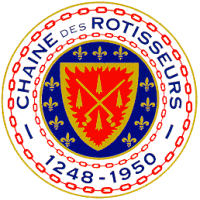 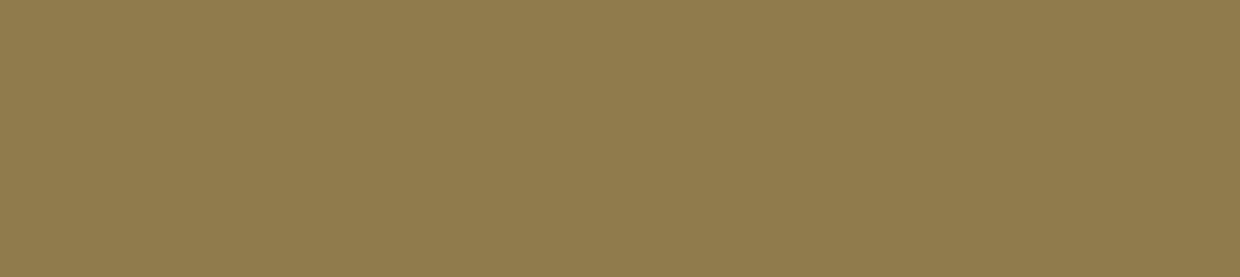 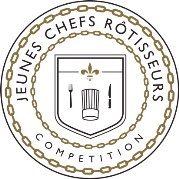 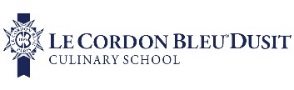 											       2 / 2A P P L I C A T I O N     F O R M   IIFIRST-NAME:		..................................................................................................FAMILY-NAME: 	..................................................................................................POSITION:		..................................................................................................RESIDENT OF:		..................................................................................................CITIZEN:		..................................................................................................WHITE  CHEF  COAT SIZE:	......................................................................................Please send us a short bio of about 150 words and JPG color picture of at least 350 kilobytes in chefs’ uniformPlease return by not later than 01st of April 2024 to the following address:CDR/BKK/24.02.2024/AH